Wir haben im Dezember 2022 reserviert:			--------------------------------------------------------------------------------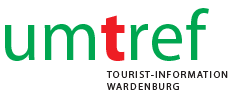 T H E A T E R K A R T E NFreitag den 2.12.2022 im Kleinen Haus: 20:00 Uhr`W A H R E S   O D E R   R A R E S´           (Melodien ohne Moneten) mit Live-BandSonntag den 18.12.2022 im Großen Haus 19:30 Uhr`H Ä N S E L  U N D  G R E T E L´                                                                   (Märchenoper in drei Bildern nach Gebrüder Grimm) FamilienvorstellungFahren Sie mit der Theaterkarte kostenlos in allen VWG-Bussen 2 Std. vor und bis 2 Std. nach der Vorstellung.---------------------------------------------------------------------------------Tourist-Information umtref Wardenburg e.V. 	                                         Öffnungszeiten:Oldenburger Str. 228, 26203 Wardenburg	                                                      Montag, Dienstag,  Freitag: 9:00  bis                                                            Tel.: 04407/ 20907                              	                                                      12:00 Uhr              Fax: 04407/ 979075                                                                                         Donnerstag:  9:00 Uhr bis 12:00 Uhr,                                                                                                                              4:30  bis 17:30 UhrEmail: info@touristinfo-wardenburg.de                                   Mittwoch: geschlossenwww.touristinfo-wardenburg.de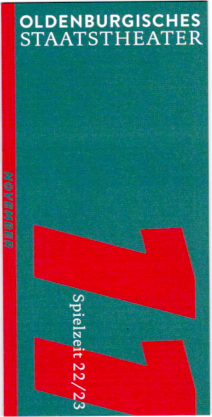 